.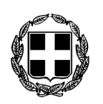 ΕΛΛΗΝΙΚΗ ΔΗΜΟΚΡΑΤΙΑ                                                                                                                                ΝΟΜΟΣ ΔΩΔΕΚΑΝΗΣΟΥ				                           		            ΔΗΜΟΣ  ΚΩ	ΠΡΟΣ: ΔΗΜΟΤΙΚΟ  ΣΥΜΒΟΥΛΙΟ   									       ΣΥΝΕΔΡΙΑΣΗ 28η                  	Κοιν.: κ.κ.  Συμβούλους Δημοτικών Κοινοτήτων.  ΠΡΟΣΚΛΗΣΗΣΑΣ ΠΡΟΣΚΑΛΟΥΜΕ ΣΕ ΤΑΚΤΙΚΗ ΣΥΝΕΔΡΙΑΣΗ ΤΟΥ ΔΗΜΟΤΙΚΟΥ ΣΥΜΒΟΥΛΙΟΥ ΚΩ, ΣΤΗ ΔΗΜΟΤΙΚΗ ΕΝΟΤΗΤΑ ΗΡΑΚΛΕΙΔΩΝ & ΣΤΗΝ ΑΙΘΟΥΣΑ ΣΥΝΕΔΡΙΑΣΕΩΝ ΤΗΣ ΑΓΙΑΣ ΤΡΙΑΔΑΣ ΣΤΗΝ ΔΗΜΟΤΙΚΗ ΚΟΙΝΟΤΗΤΑ ΑΝΤΙΜΑΧΕΙΑΣ, ΣΤΙΣ  16  ΔΕΚΕΜΒΡΙΟΥ 2014,  ΗΜΕΡΑ  ΤΡΙΤΗ &  ΩΡΑ 18:00, ΜΕ ΤΑ ΠΑΡΑΚΑΤΩ ΘΕΜΑΤΑ ΣΤΗΝ ΗΜΕΡΗΣΙΑ ΔΙΑΤΑΞΗ: Έγκριση Αποφάσεων του Διοικητικού Συμβουλίου της Δ.Ε.Υ.Α. Κω, περί ψήφισης τεχνικού προγράμματος & προϋπολογισμού εσόδων - εξόδων οικον. έτους 2015.Έγκριση Απόφασης Διοικητικού Συμβουλίου της Κοινωφελούς Επιχείρησης  (Κ.Ε.Π.Α.Π.Υ.Α.Σ.),  περί ψήφισης του προϋπολογισμού οικον. έτους 2015.Έγκριση Απόφασης Διοικητικού Συμβουλίου της Κοινωφελούς Επιχείρησης (Κ.Ε.Π.Α.Π.Υ.Α.Σ.), περί  ψήφισης του Ετήσιου Προγράμματος Δράσης, για το έτος 2015.Έγκριση Απόφασης του Διοικητικού Συμβουλίου της Κοινωφελούς Επιχείρησης (Κ.Ε.Π.Α.Π.Υ.Α.Σ.), περί ψήφισης της εισηγητικής έκθεσης για την τεκμηρίωση εσόδων και εξόδων, για το έτος 2015.Έγκριση Απόφασης του Διοικητικού Συμβουλίου της Κοινωφελούς Επιχείρησης (Κ.Ε.Π.Α.Π.Υ.Α.Σ.), περί ψήφισης της προτάσεως προς το Δ.Σ., της αποζημίωσης της Προέδρου και των μελών Δ/Σ.Έγκριση Απόφασης Γεν. Συνέλευσης μετόχων της ΒΙΜΕΛ Α.Ε., περί ισόποση Αύξηση μετοχικού κεφαλαίου  της ανώνυμης εταιρείας. Έγκριση Απόφασης Γεν. Συνέλευσης μετόχων της ΒΙΜΕΛ Α.Ε., περί ισολογισμού και των αποτελεσμάτων χρήσης 2013 της ανώνυμης εταιρείας.  Υποβολή πρότασης στο ΕΣΠΑ για χρηματοδότηση της πράξης με τίτλο “Τεχνικός Σύμβουλος Υποστήριξης συγχρηματοδοτούμενων έργων Δήμου Κω”.Λήψη απόφαση περί ανάκλησης της υπ’ αριθμ. 15/2011 Απόφασης του Δ.Σ., με θέμα: “Μεταβίβαση στο συμβούλιο της Δημοτικής Κοινότητας Κω, της ευθύνης προετοιμασίας και συμμετοχής του Δήμου και των νομικών του προσώπων, στις υπό σύσταση ΕΠΕ στα πλαίσια του σχεδίου νόμου για την κοινωνική οικονομία”.Λήψη απόφαση περί ανάκλησης της υπ’ αριθμ. 43/2012 Απόφασης του Δ.Σ., με θέμα: “Υλοποίηση του αυτοτελούς επιχειρησιακού προγράμματος «ΚΩΣ-ΑΣΠΙΣ», που αφορά στην στήριξη κοινωνικών συνεταιριστικών επιχειρήσεων του Ν. 4019/2011 στα πλαίσια ενός ολοκληρωμένου σχεδιασμού.”Ανάκληση της υπ’ αριθμ. 214/2011 Απόφασης του Δ.Σ. με θέμα: “Λήψη απόφασης για τη συμμετοχή του Δήμου Κω, με το ακίνητο του καφενείου της ΑΙΓΛΗΣ, στην υπό σύσταση Αστική Επιχείρηση Κοινωνικής Οικονομίας «ΚΩΣ ΑΣΠΙΣ ΕΥΦΡΑΙΝΕΙΣ».”Ανάκληση της υπ’ αριθμ. 218/2012 Απόφασης του Δ.Σ. με θέμα: “Λήψη απόφασης για τη δωρεάν παραχώρηση της χρήσης δημοτικού ακινήτου στην Κοινωνική Συνεταιριστική Επιχείρηση του Ν. 4019/2011, με την επωνυμία: «ΚΩΣ ΑΣΠΙΣ ΑΜΒΡΟΣΙΑ ΚΟΙΝ.Σ.ΕΠ.».”Ανάκληση της υπ’ αριθμ. 220/2012 Απόφασης του Δ.Σ. με θέμα: “Λήψη απόφασης για τη δωρεάν παραχώρηση της χρήσης δημοτικού ακινήτου στην Κοινωνική Συνεταιριστική Επιχείρηση του Ν. 4019/2011, με την επωνυμία: «ΚΩΣ ΑΣΠΙΣ ΕΥΦΡΑΙΝΕΙΝ ΚΟΙΝ.Σ.ΕΠ.».”Ανάκληση της υπ’ αριθμ. 221/2012 Απόφασης του Δ.Σ. με θέμα: “Λήψη απόφασης για τη δωρεάν παραχώρηση της χρήσης δημοτικών ακινήτων στην Κοινωνική Συνεταιριστική Επιχείρηση του Ν. 4019/2011, με την επωνυμία: «ΚΩΣ ΑΣΠΙΣ ΟΡΦΕΑΣ ΚΟΙΝ.Σ.ΕΠ».”Ανάκληση της υπ’ αριθμ. 255/2012 Απόφασης του Δ.Σ. με θέμα: “Λήψη απόφασης για τη δωρεάν παραχώρηση της χρήσης δημοτικού ακινήτου στην Κοινωνική Συνεταιριστική Επιχείρηση του Ν. 4019/2011, με την επωνυμία: «ΚΩΣ ΑΣΠΙΣ ΙΠΠΟΚΡΑΤΙΚΟΣ ΚΗΠΟΣ ΚΟΙΝ.Σ.ΕΠ».”Έγκριση Απόφασης του Διοικητικού Συμβουλίου του Δημοτικού Λιμενικού Ταμείου Κω, περί ψήφισης εξόδων παράστασης Προέδρου και Αντιπροέδρου του Δ.Λ.Τ. Κω. Αντικατάσταση Μέλους Β’ βάθμιας Σχολικής Επιτροπής μετά την ένσταση της Διευθύντριας του 2ου Γυμνασίου Κω ως προς τη συγκρότηση της Β’ βάθμιας Σχολικής Επιτροπής Δήμου Κω.Σύσταση διαπαραταξιακού οργάνου παρακολούθησης του Προϋπολογισμού Δήμου Κω και ορισμού μελών.Λήψη απόφασης για την ανασυγκρότηση του οργάνου πολιτικής προστασίας Δήμου Κω και ορισμός Μελών.Έγκριση νυχτερινής απασχόλησης προσωπικού Τμήματος Καθαριότητας & Ανακύκλωσης έτους 2015.Λήψη απόφασης για τη πρόσληψη υδρονομέων άρδευσης στον Δήμο Κω.Αναπροσαρμογή χρονοδιαγράμματος και επανέναρξη εργασιών του έργου “Συντήρηση των παραπλεύρων οδών Μπουμπουλίνας & Αβέρωφ”, (Α.Μ.: 13/2009).Έγκριση 1ου Ανακεφαλαιωτικού Πίνακα Εργασιών του έργου : «Ανάπλαση ευρύτερης περιοχής κεντρικής πλατείας Ζιάς”, (Α.Μ.: 32/2011).Έγκριση 3ου Ανακεφαλαιωτικού Πίνακα Εργασιών και 2ου Π.Κ.Τ.Ν.Μ.Ε. του έργου : “Ανέγερση Παιδικού Σταθμού Ζηπαρίου.”Συγκρότηση επιτροπής παραλαβής του έργου: “Ολοκληρωμένη Αστική Ανάπλαση στην πόλη της Κω – αποκατάσταση και στερέωση δεξαμενής και πηγαδιού παραπλεύρως Κάζα Ρομάνα”, (A.M.: 41/2002).Συγκρότηση Επιτροπής παραλαβής του έργου “Ανάπλαση περιοχής Πηγής Δημοτικού Διαμερίσματος Πυλίου: Συντήρηση υδατοδεξαμενής – αναπαλαίωση πέριξ κτισμάτων, (Α.Μ.: 38/2008), πρώην Δήμου Δικαίου”.Ορθή επανάληψη της υπ’ αριθμ. 402/2014 Απόφασης του Δ.Σ., περί σύστασης επιτροπής παραλαβής του έργου: “Ασφαλτόστρωση αγροτικών οδών πρώην Δήμου Δικαίου”, (A.M.: 48/2000), ως προς τη διόρθωση ορισμού του αιρετού μέλους & αντικατάστασής του, κατόπιν κληρώσεως. Ορθή επανάληψη της υπ’ αριθμ. 403/2014 Απόφασης του Δ.Σ., περί σύστασης επιτροπής παραλαβής του έργου: “Αποκατάσταση ΧΑΔΑ Δήμου Κω στη θέση Κοκκινόνερο”, (A.M.: 41/2010), ως προς τη διόρθωση ορισμού του αιρετού μέλους & αντικατάστασής του, κατόπιν κληρώσεως.Ορθή επανάληψη της υπ’ αριθμ. 404/2014 Απόφασης του Δ.Σ., περί σύστασης επιτροπής παραλαβής του έργου: “Τελική διαμόρφωση επίστρωσης δαπέδου στο Ο.Τ. 224 πόλεως Κω”, (A.M.: 31/2013), ως προς τη διόρθωση ορισμού του αιρετού μέλους & αντικατάστασής του, κατόπιν κληρώσεως.Ορθή επανάληψη της υπ’ αριθμ. 405/2014 Απόφασης του Δ.Σ., περί σύστασης επιτροπής παραλαβής του έργου: “Συντήρηση – Αποκατάσταση εγκαταστάσεως ΧΥΤΑ”, (A.M.: 64/2014).Αποδοχή της ειδικής δήλωσης διακοπής εργασιών του έργου : “Ολοκληρωμένη αστική ανάπλαση στην πόλη της Κω – Βελτιωτικές παρεμβάσεις και επέκταση ποδηλατοδρόμων στην ευρύτερη περιοχή του ιστορικού κέντρου πόλεως Κω”.Αποδοχή της ειδικής δήλωσης διακοπής εργασιών – όχλησης για καταβολή τόκων και αποζημίωσης του έργου: “Ολοκληρωμένη αστική ανάπλαση στην πόλη της Κω – Αποκατάσταση πάρκου στο Ο.Τ. 25.”Λήψη απόφασης για την συγκρότηση επιτροπής παραλαβής φυσικού εδάφους για το έργο : “Ανάπλαση ευρύτερης περιοχής πλατείας Ζιάς -Β΄ φάση, (Α.Μ. 32/2014)”.Λήψη απόφασης για την συγκρότηση επιτροπής παραλαβής φυσικού εδάφους για το έργο : “Τοποθέτηση συνθετικού χλοοτάπητα στο γήπεδο ποδοσφαίρου της δημοτικής κοινότητας Καρδάμαινας (Α.Μ. 20/2013)”.Έγκριση χορήγησης πρόσθετης  επιχορήγησης του ΔΗ.ΡΑ.Σ.Κ. από τον Δήμο Κω, για τη κάλυψη λειτουργικών αναγκών.Αναμόρφωση προϋπολογισμού Δήμου Κω – Τροποποίηση τεχνικού προγράμματος Δήμου Κω, οικον. έτους 2014.Έγκριση μεταβίβασης μισθωτικής σχέσης της ομόρρυθμης εταιρείας με την επωνυμία: “Νικόλαος Χατζημιχαήλ – Απόστολος Χατζημιχαήλ Ο.Ε.”Λήψη απόφασης για διαγραφή βεβαιωμένων οφειλών.Έγκριση του υπ’ αριθμ. 3/11-04-2014 πρακτικού της Επιτροπής Επίλυσης Φορολογικών Διαφορών του Δήμου Κω.Έγκριση του υπ’ αριθμ. 4/27-11-2014 πρακτικού της Επιτροπής Επίλυσης Φορολογικών Διαφορών του Δήμου Κω.Λήψη απόφασης για την παράταση μισθωτικής σχέσης δημοτικού ακινήτου.Λήψη απόφασης για την παράταση μίσθωσης ακινήτου, για τη στέγαση και λειτουργία υπηρεσίας Δήμου Κω, στη δημοτική κοινότητα Κεφάλου. Έγκριση διενέργειας προμηθειών. Προέγκριση μετάβασης κ. Δημάρχου & δημοτικών συμβούλων, για εκτός έδρας υπηρεσία.Έγκριση εξόδων μετακίνησης αιρετών και υπαλλήλων του Δήμου Κω για εκτός έδρας υπηρεσία. Ο ΠΡΟΕΔΡΟΣ ΤΟΥ Δ.Σ.Ν.Γ.ΜΥΛΩΝΑΣ